Dienst Opvanggezinnen Prutske vzw 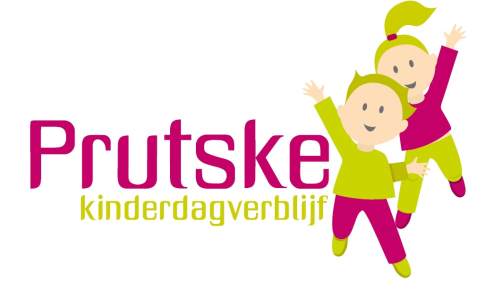 Oostendestraat 9A      8600 DIKSMUIDE 051/ 50 37 30   051/50 43 11 	prutske.diksmuide@skynet.bewww.prutske.be	BIJLAGE aan de schriftelijke overeenkomst/Opvangplan: Wijziging opvangplan – Ouder(s)………………………………………………………………………………………………...                                      Adres…………………………………………………………………………………………………….                                                                                                                                    Naam kindje……………………..………………….Geboortedatum……………………………Emailadres van de ouders…………………………………………………………..……………...Ouders kunnen  2 keer per jaar een wijziging vragen van het opvangplan omwille van werksituatie,  bevallingsrust, ouderschapsverlof, of sociale redenen.  Het gewijzigde plan gaat pas in 4 weken later na de ondertekening van het nieuw opvangplan. Een wijziging van een plan is ook steeds voor minimum 4 weken. Meer dagen  komen kan enkel als de bezetting het toelaat.Datum aanvraag wijziging opvangplan:………………………………………………………...Gewijzigd opvangplan gaat in vanaf:…………………………………………………………… Vermoedelijke einddatum:………………………………………………………………………….Opmerkingen:………………………………………………………………………………………………………………………………………………………………………………………………………Nieuw opvangplan:0   Vast  opvangplan  Onregelmatige opvang (gem. aantal dagen/week of maand –min 8): ………………………………………  De opvangdagen worden telkens voor de 20ste kalenderdag schriftelijk bezorgd aan de onthaalouder voor de maand erop.  0  Opvang in alle schoolvakanties:  	0 JA, zelfde opvangplan 0 JA, gewijzigd opvangplan (min 2 dagen)0 NEEGewijzigd opvangplan tijdens schoolvakanties:Vast opvangplan:Ouders kunnen een gewijzigd opvangplan indienen in schoolvakanties mits behoud van minimaal 2 opvangdagen. Dagen worden in samenspraak vastgelegd en volgens beschikbaarheid in de opvang. Onregelmatige opvang in schoolvakantie (gem. aantal dagen/week of maand): ………………………………De opvangdagen worden telkens voor de 20ste kalenderdag schriftelijk bezorgd aan de onthaalouder voor de maand erop, rekening houdend met de maximum bezetting die de onthaalouder mag hebben.Aantal  respijtdagen  (= afwezig zonder vergoeding) waarop u recht heeft: ……………..Deze dagen kunnen opgenomen worden van ………………tot……………………….Hierbij verklaren de ouders :Op de hoogte te zijn van de bepalingen in de schriftelijke overeenkomst - opvangplan die in het begin van de opvang werd ondertekend.  Het kind naar de opvang te brengen volgens bovenvermeld opvangplan.Datum:…………………………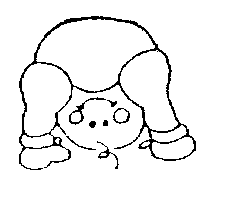 Opgemaakt in 3 exemplaren     Voor akkoord		Voor akkoord		                   Voor akkoordde ouders	                       onthaalouder                     Dienst Opvanggezinnen- Prutske…………………………	…………………			………………………..Maandagvan…………….. tot……………..van…………….. tot……………..dinsdagvan…………….. tot……………..van…………….. tot……………..Woensdagvan…………….. tot……………..van…………….. tot……………..Donderdagvan…………….. tot……………..van…………….. tot……………..Vrijdagvan…………….. tot……………..van…………….. tot……………..Dagopvang schoolvakantiesMaandagvan…………….. tot……………..dinsdagvan…………….. tot……………..Woensdagvan…………….. tot……………..Donderdagvan…………….. tot……………..Vrijdagvan…………….. tot……………..